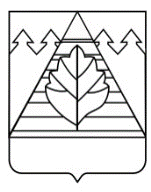 АДМИНИСТРАЦИЯГОРОДСКОГО ОКРУГА ТРОИЦКУЧЕБНО – КОНСУЛЬТАЦИОННЫЙ ПУНКТ ПО ГРАЖДАНСКОЙ ОБОРОНЕ и ЧРЕЗВЫЧАЙНЫМ СИТУАЦИЯМРАСПОРЯДОК РАБОТЫ ЕЖЕНЕДЕЛЬНО  ПО ВТОРНИКАМ И ЧЕТВЕРГАМ  с 15.00 до 17.00 часовтелефон: 8(495) 851-40-18 телефон внутренний: 2 -43Е-mail: gochs-troitskadm@mail.ruГРАФИКдежурств по учебно-консультационному пункту по ГО и ЧСадминистрации городского округа Троицк в 2023 году№ п/пФамилия, имя, отечествоДолжностьДни дежурства1.Селютин Юрий АлексеевичНачальника отдела по делам ГО, ЧС и ПБ, УТБ администрацииеженедельно  по вторникам 2.Захаров Сергей Анатольевич Заместитель начальника отдела
по делам ГО, ЧС и ПБ, УТБ администрацииеженедельно  по четвергам  